Request for Proposal (RFP)


Implementation of 
Advanced Persistent Threat (APT) 
Solution


VTB Bank Georgia OVERVIEWAn Advanced Persistent Threat (APT) is a network attack in which an unauthorized person gains access to a network and stays there undetected for a long period of time. The intention of an APT attack is to steal data other than to cause damage to the network or organization. To prevent the above mentioned type of attack, the Bank intends to purchase APT device, thereby to monitor the threat of both internal and external traffic. VTB Bank Georgia invites bids from the prospective bidders having proven past experience and competence in the field of Implementation of the Advanced Persistent Threat (APT) device.DELIVERY AND INSTALLATIONDeliveries of the equipment, installation and operationalization of complete solution at all locations should be made within 4 weeks from the date of purchase order. If however, the delay is caused by any action pending from the Bank end, the corresponding period will not be considered while calculation of delay period. The installation will be deemed to complete when all the Hardware products specified have been supplied, implemented and made operationalize as per the technical specifications and satisfactory acceptance given by the Bank. The Bidder has to resolve any hardware system software, etc. problems during successful installation and operationalization. All the equipment supplied by the Bidder shall be legal and Bidder shall give indemnity to that effect. Any license, if required, need to be provided by the successful bidder. The successful bidder is solely responsible for any legal obligation related to licenses during warranty period of three years for solution proposed as implemented by the bidder.2. TECHNICAL REQUIREMENTS3.TECHNICAL SPECIFICATIONS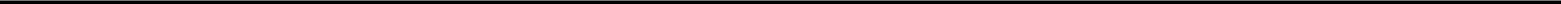 +Advanced Persistent Threat solutionAdvanced Persistent Threat solutionAdvanced Persistent Threat solutionAdvanced Persistent Threat solution1Automated Malware Analysis2Real-Time Threat detection3Solution should be deployed on premise and alongSolution should be deployed on premise and along3with on premise sandboxing capabilitywith on premise sandboxing capabilitySandboxing   capabilities   of   following   OperatingSandboxing   capabilities   of   following   Operating4Systems (32 and 64 bit) : Win XP, Win7, Win8.x, Win10.x,Systems (32 and 64 bit) : Win XP, Win7, Win8.x, Win10.x,4Server 2008 R2, 2012 R2, Linux, Unix and MAC OS, allServer 2008 R2, 2012 R2, Linux, Unix and MAC OS, allServer 2008 R2, 2012 R2, Linux, Unix and MAC OS, allServer 2008 R2, 2012 R2, Linux, Unix and MAC OS, allindustry standard OSSolution  should  be  able  to  detect  the  persistentSolution  should  be  able  to  detect  the  persistent5threats which come through executable files, PDF files,threats which come through executable files, PDF files,Flash files, RTF files, any type of file6Inspect SMTP, POP3, IMAP traffic7Inspect UDP traffic8Domain  Fluxing  (Fast  Flux  /  DynamicReputation/8Domain Generation Algorithms)Domain Generation Algorithms)9Ransom ware detection10Detection of C & C and Botnet that are carried byDetection of C & C and Botnet that are carried by10Any protocolAny protocol11Dormant threat detection capabilitySuspected file collection and submission from ConsoleSuspected file collection and submission from Console12and also can do the uploading through a web pageand also can do the uploading through a web pageas well.Solution should be capable to integrate with devicesSolution should be capable to integrate with devices13like  Firewall/IPS  to  mitigate  risk  by  blocking  similarlike  Firewall/IPS  to  mitigate  risk  by  blocking  similarsession. (Cisco)14The solution should support discovery of infections viaThe solution should support discovery of infections via14Ipv4 and Ipv6 Traffic AnalysisIpv4 and Ipv6 Traffic Analysis15Solution should integrate with SIEM technology (ArcSolution should integrate with SIEM technology (Arc15Sight) and other Log Co-relation systems.Sight) and other Log Co-relation systems.Solution/appliance must have RAID redundancy (forSolution/appliance must have RAID redundancy (for16hard drives), network redundancy (for managementhard drives), network redundancy (for management16network interfaces), power Supply and Fan modulenetwork interfaces), power Supply and Fan modulenetwork interfaces), power Supply and Fan modulenetwork interfaces), power Supply and Fan moduleredundancy.A solution must support minimum 4X1 GB supported to Copper Gigabit Ethernet (GBE). (4X1Gigabit Fiber (LC) interfaces optional). A solution should support VPC/LACP aggregation capabilities.17A solution should identify infections regardless of theA solution should identify infections regardless of the18host‘s  Operating  System  and  devices  used  (OS-host‘s  Operating  System  and  devices  used  (OS-agnosticism)19A solution should have Infections detection withoutA solution should have Infections detection without19sandbox features as well.sandbox features as well.20Solution should track the infection or threat history forSolution should track the infection or threat history for20a  device,  with  the  ability  to  accessall  forensica  device,  with  the  ability  to  accessall  forensicAdvanced Persistent Threat solutionAdvanced Persistent Threat solutionAdvanced Persistent Threat solutionAdvanced Persistent Threat solutionAdvanced Persistent Threat solutionAdvanced Persistent Threat solutionAdvanced Persistent Threat solutionAdvanced Persistent Threat solutionevidence for past infections. (6 months)evidence for past infections. (6 months)evidence for past infections. (6 months)evidence for past infections. (6 months)A solution should support hostname resolution throughA solution should support hostname resolution throughA solution should support hostname resolution throughA solution should support hostname resolution throughA solution should support hostname resolution through21either  Net  Bios  Lookup  or  reverse  DNS.  (Asseteither  Net  Bios  Lookup  or  reverse  DNS.  (Asseteither  Net  Bios  Lookup  or  reverse  DNS.  (Asseteither  Net  Bios  Lookup  or  reverse  DNS.  (Asseteither  Net  Bios  Lookup  or  reverse  DNS.  (AssetIdentification)Identification)Identification)The solution should be able to inspect and block allThe solution should be able to inspect and block allThe solution should be able to inspect and block allThe solution should be able to inspect and block allThe solution should be able to inspect and block all22network sessions regardless of protocols for suspiciousnetwork sessions regardless of protocols for suspiciousnetwork sessions regardless of protocols for suspiciousnetwork sessions regardless of protocols for suspiciousnetwork sessions regardless of protocols for suspicious22activities or files at various entry/exit sources to theactivities or files at various entry/exit sources to theactivities or files at various entry/exit sources to theactivities or files at various entry/exit sources to theactivities or files at various entry/exit sources to theactivities or files at various entry/exit sources to theactivities or files at various entry/exit sources to theactivities or files at various entry/exit sources to theactivities or files at various entry/exit sources to theactivities or files at various entry/exit sources to theBank's network.Bank's network.Bank's network.The  solution  should  be  able  to  protect  againstThe  solution  should  be  able  to  protect  againstThe  solution  should  be  able  to  protect  againstThe  solution  should  be  able  to  protect  againstThe  solution  should  be  able  to  protect  against23AdvancedAdvancedMalware,  zero-dayweb  exploits  andweb  exploits  and23targeted   threats   without   relying   on   signaturetargeted   threats   without   relying   on   signaturetargeted   threats   without   relying   on   signaturetargeted   threats   without   relying   on   signaturetargeted   threats   without   relying   on   signaturetargeted   threats   without   relying   on   signaturetargeted   threats   without   relying   on   signaturetargeted   threats   without   relying   on   signaturetargeted   threats   without   relying   on   signaturetargeted   threats   without   relying   on   signaturedatabase.database.The  solution  should  be  able  to  identify  malwareThe  solution  should  be  able  to  identify  malwareThe  solution  should  be  able  to  identify  malwareThe  solution  should  be  able  to  identify  malwareThe  solution  should  be  able  to  identify  malwarepresent in network file shares and web objects (Forpresent in network file shares and web objects (Forpresent in network file shares and web objects (Forpresent in network file shares and web objects (Forpresent in network file shares and web objects (ForEg:JPEG,   doc, docx, exe, gif,Eg:JPEG,   doc, docx, exe, gif,Eg:JPEG,   doc, docx, exe, gif,hip, htm,pdf, png,24ppsx, ppt, pptx, qt, rm, rtf, swf, tiff, url, vbs, vcf, xls, xlsx.ppsx, ppt, pptx, qt, rm, rtf, swf, tiff, url, vbs, vcf, xls, xlsx.ppsx, ppt, pptx, qt, rm, rtf, swf, tiff, url, vbs, vcf, xls, xlsx.ppsx, ppt, pptx, qt, rm, rtf, swf, tiff, url, vbs, vcf, xls, xlsx.ppsx, ppt, pptx, qt, rm, rtf, swf, tiff, url, vbs, vcf, xls, xlsx.etc. and any  new formats having vulnerabilities toetc. and any  new formats having vulnerabilities toetc. and any  new formats having vulnerabilities toetc. and any  new formats having vulnerabilities toetc. and any  new formats having vulnerabilities tocarry  potential  malware)  and  able  to  quarantinecarry  potential  malware)  and  able  to  quarantinecarry  potential  malware)  and  able  to  quarantinecarry  potential  malware)  and  able  to  quarantinecarry  potential  malware)  and  able  to  quarantinethem.them.25Thesolution  should  be  ablesolution  should  be  ableto  blockmalware25downloads over different protocols.downloads over different protocols.downloads over different protocols.downloads over different protocols.downloads over different protocols.downloads over different protocols.downloads over different protocols.downloads over different protocols.The solution should be able to identify spear phishingThe solution should be able to identify spear phishingThe solution should be able to identify spear phishingThe solution should be able to identify spear phishingThe solution should be able to identify spear phishing26email  containing  malicious  URLs  and  attachmentsemail  containing  malicious  URLs  and  attachmentsemail  containing  malicious  URLs  and  attachmentsemail  containing  malicious  URLs  and  attachmentsemail  containing  malicious  URLs  and  attachmentsthat bypass the anti-spam technologies.that bypass the anti-spam technologies.that bypass the anti-spam technologies.that bypass the anti-spam technologies.The solution should support Sandbox test environmentThe solution should support Sandbox test environmentThe solution should support Sandbox test environmentThe solution should support Sandbox test environmentThe solution should support Sandbox test environment27which  can  analyze  threats  to  various  operatingwhich  can  analyze  threats  to  various  operatingwhich  can  analyze  threats  to  various  operatingwhich  can  analyze  threats  to  various  operatingwhich  can  analyze  threats  to  various  operatingsystems, browsers, databases etc.systems, browsers, databases etc.systems, browsers, databases etc.systems, browsers, databases etc.28The solution should support both inline and out of theThe solution should support both inline and out of theThe solution should support both inline and out of theThe solution should support both inline and out of theThe solution should support both inline and out of the28band mode.band mode.band mode.band mode.The solution should be able to detect and prevent botThe solution should be able to detect and prevent botThe solution should be able to detect and prevent botThe solution should be able to detect and prevent botThe solution should be able to detect and prevent bot29outbreaks   including   identification   of   infectedoutbreaks   including   identification   of   infectedoutbreaks   including   identification   of   infectedoutbreaks   including   identification   of   infectedoutbreaks   including   identification   of   infectedmachinesmachinesThe  solution  should  be  appliance  based  withThe  solution  should  be  appliance  based  withThe  solution  should  be  appliance  based  withThe  solution  should  be  appliance  based  withThe  solution  should  be  appliance  based  with30hardened OS. No information should be sent to thirdhardened OS. No information should be sent to thirdhardened OS. No information should be sent to thirdhardened OS. No information should be sent to thirdhardened OS. No information should be sent to thirdparty systems for analysis of malware automatically.party systems for analysis of malware automatically.party systems for analysis of malware automatically.party systems for analysis of malware automatically.party systems for analysis of malware automatically.31The solution should be able to block the call backThe solution should be able to block the call backThe solution should be able to block the call backThe solution should be able to block the call backThe solution should be able to block the call back31tunnel including fast flux connections.tunnel including fast flux connections.tunnel including fast flux connections.tunnel including fast flux connections.tunnel including fast flux connections.tunnel including fast flux connections.tunnel including fast flux connections.tunnel including fast flux connections.32The solution should be able to pinpoint the origin ofThe solution should be able to pinpoint the origin ofThe solution should be able to pinpoint the origin ofThe solution should be able to pinpoint the origin ofThe solution should be able to pinpoint the origin of32attack.attack.attack.attack.33Thesolutionshould  be  able  to  conduct  forensicshould  be  able  to  conduct  forensicshould  be  able  to  conduct  forensic33analysis on historical data.analysis on historical data.analysis on historical data.analysis on historical data.analysis on historical data.analysis on historical data.Dashboard  should  have  the  feature  to  reportDashboard  should  have  the  feature  to  reportDashboard  should  have  the  feature  to  reportDashboard  should  have  the  feature  to  reportDashboard  should  have  the  feature  to  report34Malware type, file type, CVE ID, Severity level, time ofMalware type, file type, CVE ID, Severity level, time ofMalware type, file type, CVE ID, Severity level, time ofMalware type, file type, CVE ID, Severity level, time ofMalware type, file type, CVE ID, Severity level, time of34attack, source and target IPs, IP protocol, Attackedattack, source and target IPs, IP protocol, Attackedattack, source and target IPs, IP protocol, Attackedattack, source and target IPs, IP protocol, Attackedattack, source and target IPs, IP protocol, Attackedattack, source and target IPs, IP protocol, Attackedattack, source and target IPs, IP protocol, Attackedattack, source and target IPs, IP protocol, Attackedattack, source and target IPs, IP protocol, Attackedattack, source and target IPs, IP protocol, Attackedports, Source hosts etc.ports, Source hosts etc.ports, Source hosts etc.The  solution  should  generate  periodic  reports  onThe  solution  should  generate  periodic  reports  onThe  solution  should  generate  periodic  reports  onThe  solution  should  generate  periodic  reports  onThe  solution  should  generate  periodic  reports  on35attacked ports, malware types, types of vulnerabilitiesattacked ports, malware types, types of vulnerabilitiesattacked ports, malware types, types of vulnerabilitiesattacked ports, malware types, types of vulnerabilitiesattacked ports, malware types, types of vulnerabilitiesexploited etc.exploited etc.exploited etc.Advanced Persistent Threat solutionAdvanced Persistent Threat solutionAdvanced Persistent Threat solutionAdvanced Persistent Threat solutionAdvanced Persistent Threat solutionAdvanced Persistent Threat solutionAdvanced Persistent Threat solutionAdvanced Persistent Threat solutionThe solution should be able to export event data toThe solution should be able to export event data toThe solution should be able to export event data toThe solution should be able to export event data toThe solution should be able to export event data to3636Bank‘s existing SIEM arc sight or Incident ManagementBank‘s existing SIEM arc sight or Incident ManagementBank‘s existing SIEM arc sight or Incident ManagementBank‘s existing SIEM arc sight or Incident ManagementBank‘s existing SIEM arc sight or Incident ManagementSystemsSystemsSystemsSystems3737Solution should be able to monitor encrypted trafficSolution should be able to monitor encrypted trafficSolution should be able to monitor encrypted trafficSolution should be able to monitor encrypted trafficSolution should be able to monitor encrypted trafficThe management console should be able to provideThe management console should be able to provideThe management console should be able to provideThe management console should be able to provideThe management console should be able to provide3838information about the health of the appliance such asinformation about the health of the appliance such asinformation about the health of the appliance such asinformation about the health of the appliance such asinformation about the health of the appliance such asCPU usage, traffic flow etc.CPU usage, traffic flow etc.CPU usage, traffic flow etc.CPU usage, traffic flow etc.Sandboxing File type supports (.doc, .xls, .ppt, .pdf,Sandboxing File type supports (.doc, .xls, .ppt, .pdf,Sandboxing File type supports (.doc, .xls, .ppt, .pdf,Sandboxing File type supports (.doc, .xls, .ppt, .pdf,Sandboxing File type supports (.doc, .xls, .ppt, .pdf,.exe,  .zip,  .rar,  .tar,  .gz,  .tar.gz,  .tgz,  .zip,.exe,  .zip,  .rar,  .tar,  .gz,  .tar.gz,  .tgz,  .zip,.exe,  .zip,  .rar,  .tar,  .gz,  .tar.gz,  .tgz,  .zip,.exe,  .zip,  .rar,  .tar,  .gz,  .tar.gz,  .tgz,  .zip,.bz2,3939.tar.bz2,  .bz,.tar.Z,  .cab,  .rar,  .arj,  .exe,  .dll,  .avi,.tar.bz2,  .bz,.tar.Z,  .cab,  .rar,  .arj,  .exe,  .dll,  .avi,.tar.bz2,  .bz,.tar.Z,  .cab,  .rar,  .arj,  .exe,  .dll,  .avi,.tar.bz2,  .bz,.tar.Z,  .cab,  .rar,  .arj,  .exe,  .dll,  .avi,.tar.bz2,  .bz,.tar.Z,  .cab,  .rar,  .arj,  .exe,  .dll,  .avi,.mpeg,  .mp3/4,  .jpg,  java  script,  JavaArchive  JAR,.mpeg,  .mp3/4,  .jpg,  java  script,  JavaArchive  JAR,.mpeg,  .mp3/4,  .jpg,  java  script,  JavaArchive  JAR,.mpeg,  .mp3/4,  .jpg,  java  script,  JavaArchive  JAR,.mpeg,  .mp3/4,  .jpg,  java  script,  JavaArchive  JAR,LNK, .chm, .swf, .sys, .com, .hwp, etc.)LNK, .chm, .swf, .sys, .com, .hwp, etc.)LNK, .chm, .swf, .sys, .com, .hwp, etc.)LNK, .chm, .swf, .sys, .com, .hwp, etc.)4040Zero Day Malware DiscoveryZero Day Malware DiscoveryZero Day Malware DiscoveryZero Day Malware Discovery4141Malicious P2P DiscoveryMalicious P2P DiscoveryMalicious P2P DiscoveryMalicious P2P Discovery4242Inspect Proxy/ http trafficInspect Proxy/ http trafficInspect Proxy/ http trafficInspect Proxy/ http traffic4343Inspect DNS trafficInspect DNS trafficInspect DNS trafficInspect DNS traffic4444Inspect https traffic (Full Deep Packet / EncryptedInspect https traffic (Full Deep Packet / EncryptedInspect https traffic (Full Deep Packet / EncryptedInspect https traffic (Full Deep Packet / EncryptedInspect https traffic (Full Deep Packet / Encrypted4444Traffic Inspection)Traffic Inspection)Traffic Inspection)Traffic Inspection)Traffic Inspection)Traffic Inspection)Traffic Inspection)Traffic Inspection)4545Inspect Non-standard TCP port trafficInspect Non-standard TCP port trafficInspect Non-standard TCP port trafficInspect Non-standard TCP port trafficSolution should be capable to integrate with devicesSolution should be capable to integrate with devicesSolution should be capable to integrate with devicesSolution should be capable to integrate with devicesSolution should be capable to integrate with devices4646like  Web  proxy  to  mitigate  risk  by  blocking  similarlike  Web  proxy  to  mitigate  risk  by  blocking  similarlike  Web  proxy  to  mitigate  risk  by  blocking  similarlike  Web  proxy  to  mitigate  risk  by  blocking  similarlike  Web  proxy  to  mitigate  risk  by  blocking  similarsession.session.session.session.Solution should be able to support XFF (X- Forwarded-Solution should be able to support XFF (X- Forwarded-Solution should be able to support XFF (X- Forwarded-Solution should be able to support XFF (X- Forwarded-Solution should be able to support XFF (X- Forwarded-4747For) to identify the IP Address of a host in a proxy/NATFor) to identify the IP Address of a host in a proxy/NATFor) to identify the IP Address of a host in a proxy/NATFor) to identify the IP Address of a host in a proxy/NATFor) to identify the IP Address of a host in a proxy/NATenvironment.environment.environment.environment.Solution  should  be  able  to  Identify  suspiciousSolution  should  be  able  to  Identify  suspiciousSolution  should  be  able  to  Identify  suspiciousSolution  should  be  able  to  Identify  suspiciousSolution  should  be  able  to  Identify  suspicious4848embedded object in document file like OLE & Macroembedded object in document file like OLE & Macroembedded object in document file like OLE & Macroembedded object in document file like OLE & Macroembedded object in document file like OLE & Macroextraction, Shell code& exploit matchingextraction, Shell code& exploit matchingextraction, Shell code& exploit matchingextraction, Shell code& exploit matchingThe  solution  should  be  able  to  integrate  withThe  solution  should  be  able  to  integrate  withThe  solution  should  be  able  to  integrate  withThe  solution  should  be  able  to  integrate  withThe  solution  should  be  able  to  integrate  with4949deployed appliances to share malware information/deployed appliances to share malware information/deployed appliances to share malware information/deployed appliances to share malware information/deployed appliances to share malware information/zero day attacks knowledge base.zero day attacks knowledge base.zero day attacks knowledge base.zero day attacks knowledge base.5050The solution should be able to capture packets forThe solution should be able to capture packets forThe solution should be able to capture packets forThe solution should be able to capture packets forThe solution should be able to capture packets for5050deep dive analysis.deep dive analysis.deep dive analysis.deep dive analysis.deep dive analysis.deep dive analysis.deep dive analysis.deep dive analysis.5151The solution should display the geo-locationThe solution should display the geo-locationThe solution should display the geo-locationThe solution should display the geo-locationof the5151remote command and control server.remote command and control server.remote command and control server.remote command and control server.remote command and control server.remote command and control server.remote command and control server.remote command and control server.FeatureDescriptionDescriptionDescriptionDescriptionDescriptionFeatureDescriptionDescriptionDescriptionDescriptionDescription1Deploymentand1Integration.Integration.AnydeployeddeployeddeployeddeployedsolutionsolutionCentralized protectionCentralized protectionCentralized protectionCentralized protectionshouldshouldprovideprovideprovideprovideacentralcentral22and Not client basedand Not client basedand Not client basedand Not client basedinstallationinstallationinstallationinstallationandsoftware.software.maintenancemaintenancemaintenancemaintenancemaintenanceofofclient-client-based.based.A solution must possess anA solution must possess anA solution must possess anA solution must possess anA solution must possess anA solution must possess anA solution must possess anA solution must possess anA solution must possess an33ImplementationImplementationandandarchitecturearchitecturearchitecturearchitecturearchitecturethatthatshouldshould33configurationconfigurationworks in offline Mode/SPAN/works in offline Mode/SPAN/works in offline Mode/SPAN/works in offline Mode/SPAN/works in offline Mode/SPAN/works in offline Mode/SPAN/works in offline Mode/SPAN/works in offline Mode/SPAN/works in offline Mode/SPAN/configurationconfigurationworks in offline Mode/SPAN/works in offline Mode/SPAN/works in offline Mode/SPAN/works in offline Mode/SPAN/works in offline Mode/SPAN/works in offline Mode/SPAN/works in offline Mode/SPAN/works in offline Mode/SPAN/works in offline Mode/SPAN/Mirror TrafficMirror TrafficMirror TrafficMirror TrafficMirror Traffic4ProductivityA  solutionA  solutionA  solutionA  solutionmustmustnotnotbe  a―point of failure‖ in network―point of failure‖ in network―point of failure‖ in network―point of failure‖ in network―point of failure‖ in network―point of failure‖ in network―point of failure‖ in network―point of failure‖ in network―point of failure‖ in networktraffictrafficflow;flow;flow;thefailure  offailure  offailure  of55Point-of-failurePoint-of-failureone or more components ofone or more components ofone or more components ofone or more components ofone or more components ofone or more components ofone or more components ofone or more components ofone or more components ofthesolutionsolutionsolutionsolutionshouldshouldshouldnotaffectaffectorganizationalorganizationalorganizationalorganizationalnetwork‘s functionality.network‘s functionality.network‘s functionality.network‘s functionality.network‘s functionality.network‘s functionality.network‘s functionality.network‘s functionality.SolutionsSolutionsSolutionsmustmustimproveimproveproductivityproductivityproductivityproductivitybybyidentifyingidentifyingidentifyinginfectionsinfectionsinfectionsautomatically,automatically,automatically,automatically,reducingreducingreducingmanualmanualinvestigationsinvestigationsinvestigationsinvestigationsinvestigationsoflogslogsand66Automatic protectionAutomatic protectionAutomatic protectionAutomatic protectionalerts.  Should  be  capablealerts.  Should  be  capablealerts.  Should  be  capablealerts.  Should  be  capablealerts.  Should  be  capablealerts.  Should  be  capablealerts.  Should  be  capablealerts.  Should  be  capablealerts.  Should  be  capable66Automatic protectionAutomatic protectionAutomatic protectionAutomatic protectiontointegrateintegrateintegrateintegratewithwithwithothertointegrateintegrateintegrateintegratewithwithwithothersecuritysecuritysecuritycontrolscontrolscontrolslikeFirewall/IPSFirewall/IPSFirewall/IPSFirewall/IPSorEnterpriseEnterpriseEnterpriseAntivirusAntivirusAntivirusSolutionSolutionSolutionororMailGatewaysGatewaysGatewaysGatewaysorWebgateways.gateways.gateways.gateways.A solution must be simple toA solution must be simple toA solution must be simple toA solution must be simple toA solution must be simple toA solution must be simple toA solution must be simple toA solution must be simple toA solution must be simple tomanagemanagemanageandandmaintain,maintain,maintain,77SimplicitySimplicityrequiringrequiringrequiringlittlelittleinitialinitialtrainingtrainingor   subsequent   follow-upor   subsequent   follow-upor   subsequent   follow-upor   subsequent   follow-upor   subsequent   follow-upor   subsequent   follow-upor   subsequent   follow-upor   subsequent   follow-upor   subsequent   follow-uptraining.training.training.8HardwareA solution must have  RAIDA solution must have  RAIDA solution must have  RAIDA solution must have  RAIDA solution must have  RAIDA solution must have  RAIDA solution must have  RAIDA solution must have  RAIDA solution must have  RAIDredundancyredundancyredundancyredundancyredundancy(for(forhard99Hardware redundancyHardware redundancyHardware redundancyHardware redundancydrives), network redundancydrives), network redundancydrives), network redundancydrives), network redundancydrives), network redundancydrives), network redundancydrives), network redundancydrives), network redundancydrives), network redundancy99Hardware redundancyHardware redundancyHardware redundancyHardware redundancy(formanagementmanagementmanagementmanagementmanagementmanagementnetworknetwork(formanagementmanagementmanagementmanagementmanagementmanagementnetworknetworkinterfaces),interfaces),interfaces),interfaces),Power-SupplyPower-SupplyPower-SupplyPower-SupplyredundancyredundancyredundancyredundancyredundancyFeatureFeatureDescriptionDescriptionDescriptionDescriptionDescriptionFeatureFeatureDescriptionDescriptionDescriptionDescriptionDescription1010Interface flexibilityInterface flexibilityInterface flexibilityA solution must supportminimum ―4X1 GB‖supported to 1 GB CopperGigabit Ethernet (GBE). (4X1Gigabit Fibre (LC) interfacesoptional)A solution must supportminimum ―4X1 GB‖supported to 1 GB CopperGigabit Ethernet (GBE). (4X1Gigabit Fibre (LC) interfacesoptional)A solution must supportminimum ―4X1 GB‖supported to 1 GB CopperGigabit Ethernet (GBE). (4X1Gigabit Fibre (LC) interfacesoptional)A solution must supportminimum ―4X1 GB‖supported to 1 GB CopperGigabit Ethernet (GBE). (4X1Gigabit Fibre (LC) interfacesoptional)A solution must supportminimum ―4X1 GB‖supported to 1 GB CopperGigabit Ethernet (GBE). (4X1Gigabit Fibre (LC) interfacesoptional)A solution must supportminimum ―4X1 GB‖supported to 1 GB CopperGigabit Ethernet (GBE). (4X1Gigabit Fibre (LC) interfacesoptional)A solution must supportminimum ―4X1 GB‖supported to 1 GB CopperGigabit Ethernet (GBE). (4X1Gigabit Fibre (LC) interfacesoptional)A solution must supportminimum ―4X1 GB‖supported to 1 GB CopperGigabit Ethernet (GBE). (4X1Gigabit Fibre (LC) interfacesoptional)A solution must supportminimum ―4X1 GB‖supported to 1 GB CopperGigabit Ethernet (GBE). (4X1Gigabit Fibre (LC) interfacesoptional)1010Interface flexibilityInterface flexibilityInterface flexibilityA  solution  must  be  easilyA  solution  must  be  easilyA  solution  must  be  easilyA  solution  must  be  easilyA  solution  must  be  easilyA  solution  must  be  easilyA  solution  must  be  easilyA  solution  must  be  easilyA  solution  must  be  easilyscalablescalablescalabletotosupportsupportmonitoring a large numbermonitoring a large numbermonitoring a large numbermonitoring a large numbermonitoring a large numbermonitoring a large numbermonitoring a large numbermonitoring a large numbermonitoring a large numberof  devices  and  bandwidthof  devices  and  bandwidthof  devices  and  bandwidthof  devices  and  bandwidthof  devices  and  bandwidthof  devices  and  bandwidthof  devices  and  bandwidthof  devices  and  bandwidthof  devices  and  bandwidthwithwiththroughputthroughputthroughputthroughputthroughputsupportsupport1111ScalabilityScalabilitycommensuratecommensuratecommensuratecommensuratecommensuratecommensuratewithcorporate networks. As suchcorporate networks. As suchcorporate networks. As suchcorporate networks. As suchcorporate networks. As suchcorporate networks. As suchcorporate networks. As suchcorporate networks. As suchcorporate networks. As suchthe solution shouldthe solution shouldthe solution shouldthe solution shouldthe solution shouldthe solution shouldthe solution shouldhandlehandlesustainedsustainedsustainedtraffictraffictrafficthroughputthroughputthroughputof1Gbps1Gbps1Gbps1Gbpsnetworknetworkthroughput.throughput.throughput.throughput.12SecurityManagementManagementManagementManagementManagementaccessaccessaccessandinter-system communicationinter-system communicationinter-system communicationinter-system communicationinter-system communicationinter-system communicationinter-system communicationinter-system communicationinter-system communication1313Secure channelsSecure channelsSecure channelsmust be handled in a securemust be handled in a securemust be handled in a securemust be handled in a securemust be handled in a securemust be handled in a securemust be handled in a securemust be handled in a securemust be handled in a securefashion (no http, no ftp, tftp,fashion (no http, no ftp, tftp,fashion (no http, no ftp, tftp,fashion (no http, no ftp, tftp,fashion (no http, no ftp, tftp,fashion (no http, no ftp, tftp,fashion (no http, no ftp, tftp,fashion (no http, no ftp, tftp,fashion (no http, no ftp, tftp,etc.)etc.)Asecuritysecuritysecuritysolutionsolutionsolutionmust1414Permissions via RolesPermissions via RolesPermissions via Rolesprovideprovideprovidelevelslevelsofadministrative roles.administrative roles.administrative roles.administrative roles.administrative roles.administrative roles.administrative roles.Device(s)Device(s)Device(s)inaasecuritysecurity1515SecureSecureOperatingsolution must be appliancessolution must be appliancessolution must be appliancessolution must be appliancessolution must be appliancessolution must be appliancessolution must be appliancessolution must be appliancessolution must be appliances1515System (OS)System (OS)System (OS)withwithasecuresecuresecureoperatingoperatingoperatingSystem (OS)System (OS)System (OS)withwithasecuresecuresecureoperatingoperatingoperatingsystem installed.system installed.system installed.system installed.system installed.system installed.16UseCentralizedCentralizedCentralizedCentralizedManagementManagementManagementManagement1717Central ManagementCentral ManagementCentral ManagementConsoleConsoleConsolewithwithcustomizablecustomizablecustomizablecustomizable1717Central ManagementCentral ManagementCentral Managementdashboard  and  role-baseddashboard  and  role-baseddashboard  and  role-baseddashboard  and  role-baseddashboard  and  role-baseddashboard  and  role-baseddashboard  and  role-baseddashboard  and  role-baseddashboard  and  role-baseddashboard  and  role-baseddashboard  and  role-baseddashboard  and  role-baseddashboard  and  role-baseddashboard  and  role-baseddashboard  and  role-baseddashboard  and  role-baseddashboard  and  role-baseddashboard  and  role-basedadminadminadmin1818Intuitive InterfacesIntuitive InterfacesIntuitive InterfacesMustMusthavehavehaveananintuitiveintuitive1818Intuitive InterfacesIntuitive InterfacesIntuitive Interfacesgraphical User Interface (UI)graphical User Interface (UI)graphical User Interface (UI)graphical User Interface (UI)graphical User Interface (UI)graphical User Interface (UI)graphical User Interface (UI)graphical User Interface (UI)graphical User Interface (UI)graphical User Interface (UI)graphical User Interface (UI)graphical User Interface (UI)graphical User Interface (UI)graphical User Interface (UI)graphical User Interface (UI)graphical User Interface (UI)graphical User Interface (UI)graphical User Interface (UI)AsolutionsolutionsolutionmustmustmustprovideprovideSecuritySecurityInformationoutputs  to,outputs  to,outputs  to,outputs  to,and  integrateand  integrateand  integrateand  integrateand  integrate1919andandEventseamlessly  withseamlessly  withseamlessly  withseamlessly  withseamlessly  withseamlessly  withthesetheseSIEM1919Management   (SIEM)Management   (SIEM)Management   (SIEM)systems  arc  sight:  RSA  SAsystems  arc  sight:  RSA  SAsystems  arc  sight:  RSA  SAsystems  arc  sight:  RSA  SAsystems  arc  sight:  RSA  SAsystems  arc  sight:  RSA  SAsystems  arc  sight:  RSA  SAsystems  arc  sight:  RSA  SAsystems  arc  sight:  RSA  SAManagement   (SIEM)Management   (SIEM)Management   (SIEM)systems  arc  sight:  RSA  SAsystems  arc  sight:  RSA  SAsystems  arc  sight:  RSA  SAsystems  arc  sight:  RSA  SAsystems  arc  sight:  RSA  SAsystems  arc  sight:  RSA  SAsystems  arc  sight:  RSA  SAsystems  arc  sight:  RSA  SAsystems  arc  sight:  RSA  SAintegrationintegrationand syslog and compatibleand syslog and compatibleand syslog and compatibleand syslog and compatibleand syslog and compatibleand syslog and compatibleand syslog and compatibleand syslog and compatibleand syslog and compatibleformat.format.format.20Automated  InfectionsAutomated  Infections20DetectionDetectionNetworkNetworkbehaviouralAsolutionsolutionsolutionshouldshouldshouldidentifyidentify2121analysisanalysisinfectionsinfectionsinfectionsthroughthroughcorroborationcorroborationcorroborationcorroborationcorroborationofSuspiciousSuspiciousSuspiciousSl.FeatureDescriptionDescriptionDescriptionDescriptionNo.FeatureDescriptionDescriptionDescriptionDescriptionNo.NetworkNetworkCommunicationsCommunicationsCommunicationsCommunicationsCommunicationsIdentifiedIdentifiedIdentifiedthroughthroughBehavioural,  Content,Behavioural,  Content,Behavioural,  Content,Behavioural,  Content,Behavioural,  Content,Behavioural,  Content,andSource/Destination AnalysisSource/Destination AnalysisSource/Destination AnalysisSource/Destination AnalysisSource/Destination AnalysisSource/Destination AnalysisSource/Destination AnalysisAsolutionsolutionmustmustidentifyidentifyinfectionsinfectionsinfectionsononvictimvictimmachinesmachinesmachinesw i t hw i t h22Conviction in absenceConviction in absencecorroborated evidence (notcorroborated evidence (notcorroborated evidence (notcorroborated evidence (notcorroborated evidence (notcorroborated evidence (notcorroborated evidence (notjust alerts), without needingjust alerts), without needingjust alerts), without needingjust alerts), without needingjust alerts), without needingjust alerts), without needingjust alerts), without needingto interact directly with theto interact directly with theto interact directly with theto interact directly with theto interact directly with theto interact directly with theto interact directly with thehost (victim) device.host (victim) device.host (victim) device.host (victim) device.host (victim) device.A solution should be able toA solution should be able toA solution should be able toA solution should be able toA solution should be able toA solution should be able toA solution should be able toidentifyidentifyinfectionsinfectionsinfectionsbeyondbeyondDetection   ofthreatjustthe initial  dropperthe initial  dropperthe initial  dropperthe initial  dropperthe initial  dropperand23propagationandbeableabletotoidentifyidentify23propagationandsuccessfulsuccessfulsuccessfulcommunicatedcommunicatedcommunicatedcommunicatedescalationto   C   &   C   server  andto   C   &   C   server  andto   C   &   C   server  andto   C   &   C   server  andto   C   &   C   server  andto   C   &   C   server  andto   C   &   C   server  andto   C   &   C   server  andto   C   &   C   server  andto   C   &   C   server  andto   C   &   C   server  andto   C   &   C   server  andto   C   &   C   server  andto   C   &   C   server  andsuccessfulsuccessfulsuccessfulmalwaremalwaremalwareexecution on Endpoint.execution on Endpoint.execution on Endpoint.execution on Endpoint.execution on Endpoint.execution on Endpoint.Solutions should be able toSolutions should be able toSolutions should be able toSolutions should be able toSolutions should be able toSolutions should be able toSolutions should be able toidentifyidentifymaliciousmaliciousmaliciousactivityactivityand  infectionsand  infectionsand  infectionsand  infectionsfordevicesdevicesthat are mobile (outside ofthat are mobile (outside ofthat are mobile (outside ofthat are mobile (outside ofthat are mobile (outside ofthat are mobile (outside ofthat are mobile (outside ofnetworknetworkperimeterperimeterperimeter24Mobile   VPNthreatdefences)defences)defences)onsplit-tunnelsplit-tunnelsplit-tunnel24detectionVPNVPNconnections.connections.connections.connections.detectionVPNVPNconnections.connections.connections.connections.Identification  ofIdentification  ofIdentification  ofIdentification  ofAdvancedAdvancedAdvancedThreat Infections, IndifferentThreat Infections, IndifferentThreat Infections, IndifferentThreat Infections, IndifferentThreat Infections, IndifferentThreat Infections, IndifferentThreat Infections, IndifferentofInfectionInfectionInfectionVectorVectorLocations (in network or outLocations (in network or outLocations (in network or outLocations (in network or outLocations (in network or outLocations (in network or outLocations (in network or outof network)of network)of network)A  solution  must  not  beA  solution  must  not  beA  solution  must  not  beA  solution  must  not  beA  solution  must  not  beA  solution  must  not  beA  solution  must  not  bedependentdependentdependentuponuponuponfirstdetectingdetectingdetectingananinitialinitialmalwaremalwareinfectioninfection(that(thatoften happens outside of aoften happens outside of aoften happens outside of aoften happens outside of aoften happens outside of aoften happens outside of aoften happens outside of a25―Infection order‖ non-―Infection order‖ non-network)network)toidentifyidentifya25dependencysubsequentsubsequentsubsequentororrelatedrelateddependencysubsequentsubsequentsubsequentororrelatedrelatedinfection.infection.IdentificationIdentificationIdentificationIdentificationofAdvanced Threat Infections,Advanced Threat Infections,Advanced Threat Infections,Advanced Threat Infections,Advanced Threat Infections,Advanced Threat Infections,Advanced Threat Infections,IndifferentIndifferentIndifferentofInfectionInfectionInfectionVector Locations (in networkVector Locations (in networkVector Locations (in networkVector Locations (in networkVector Locations (in networkVector Locations (in networkVector Locations (in networkor out of network)or out of network)or out of network)or out of network)or out of network)Asolutionsolutionshouldshouldprovideprovideadministratorsadministratorsadministratorsadministratorswithwiththe26Retroactive analysisRetroactive analysisability to view file downloadability to view file downloadability to view file downloadability to view file downloadability to view file downloadability to view file downloadability to view file downloadactivityactivityassociatedassociatedassociatedassociatedwithinfectedinfectedEndpointEndpointEndpointfor   afor   aSl.FeatureFeatureDescriptionDescriptionDescriptionDescriptionDescriptionNo.FeatureFeatureDescriptionDescriptionDescriptionDescriptionDescriptionNo.window of time prior to thewindow of time prior to thewindow of time prior to thewindow of time prior to thewindow of time prior to thewindow of time prior to thewindow of time prior to thewindow of time prior to thewindow of time prior to thewindow of time prior to thedeterminationdeterminationdeterminationdeterminationdeterminationdeterminationoftheendpoint‘s infected status.endpoint‘s infected status.endpoint‘s infected status.endpoint‘s infected status.endpoint‘s infected status.endpoint‘s infected status.endpoint‘s infected status.endpoint‘s infected status.endpoint‘s infected status.endpoint‘s infected status.Asolutionsolutionsolutionsolutionshouldshouldshouldidentifyidentify27OS-agnosticismOS-agnosticisminfectionsinfectionsinfectionsinfectionsregardlessregardlessregardlessregardlessof theof the27OS-agnosticismOS-agnosticismhost‘shost‘sOperatingOperatingOperatingOperatingOperatingSystemSystemhost‘shost‘sOperatingOperatingOperatingOperatingOperatingSystemSystemand devices used.and devices used.and devices used.and devices used.and devices used.and devices used.and devices used.and devices used.A solution should be able toA solution should be able toA solution should be able toA solution should be able toA solution should be able toA solution should be able toA solution should be able toA solution should be able toA solution should be able toA solution should be able toidentifyidentifyidentifyinfectionsinfectionsinfectionscommunicatingcommunicatingcommunicatingcommunicatingcommunicatingcommunicatingcommunicatingonmoremorethan just HTTP (Port 80), suchthan just HTTP (Port 80), suchthan just HTTP (Port 80), suchthan just HTTP (Port 80), suchthan just HTTP (Port 80), suchthan just HTTP (Port 80), suchthan just HTTP (Port 80), suchthan just HTTP (Port 80), suchthan just HTTP (Port 80), suchthan just HTTP (Port 80), such28MaliciousasHTTPS,HTTPS,HTTPS,FTP,FTP,P2P,P2P,customcustom28communicationscommunicationsport.port.Furthermore,Furthermore,Furthermore,Furthermore,Furthermore,Furthermore,thecommunicationscommunicationsport.port.Furthermore,Furthermore,Furthermore,Furthermore,Furthermore,Furthermore,thesolutionsolutionsolutionshouldshouldidentifyidentifycommunicationscommunicationscommunicationscommunicationscommunicationscommunicationscommunicationsstemmingstemmingstemmingfrom   proxy-server   awarefrom   proxy-server   awarefrom   proxy-server   awarefrom   proxy-server   awarefrom   proxy-server   awarefrom   proxy-server   awarefrom   proxy-server   awarefrom   proxy-server   awarefrom   proxy-server   awarefrom   proxy-server   awaremalware.malware.malware.malware.AsolutionsolutionsolutionsolutionshouldshouldshouldidentifyidentifyinfectionsinfectionsinfectionsinfectionsusingusingP2PP2PMaliciousMaliciousMaliciousMaliciousMaliciousMaliciousCommunicationsCommunicationsCommunicationsCommunicationsCommunications29P2PMaliciousMalicioussuch as Zero Access, TDL4,such as Zero Access, TDL4,such as Zero Access, TDL4,such as Zero Access, TDL4,such as Zero Access, TDL4,such as Zero Access, TDL4,such as Zero Access, TDL4,such as Zero Access, TDL4,such as Zero Access, TDL4,such as Zero Access, TDL4,29CommunicationCommunicationZeusZeusV3,V3,and  Sality  (Theand  Sality  (Theand  Sality  (Theand  Sality  (Theand  Sality  (Theand  Sality  (TheIdentificationZeusZeusV3,V3,and  Sality  (Theand  Sality  (Theand  Sality  (Theand  Sality  (Theand  Sality  (Theand  Sality  (TheIdentificationsolution should identify suchsolution should identify suchsolution should identify suchsolution should identify suchsolution should identify suchsolution should identify suchsolution should identify suchsolution should identify suchsolution should identify suchsolution should identify suchsolution should identify suchsolution should identify suchsolution should identify suchsolution should identify suchsolution should identify suchsolution should identify suchsolution should identify suchsolution should identify suchsolution should identify suchsolution should identify suchmaliciousmaliciousmaliciousmalicioussoftwaressoftwaressoftwaressoftwareslikeSality, etc.)Sality, etc.)Sality, etc.)Sality, etc.)Sality, etc.)Asolutionsolutionsolutionsolutionshouldshouldshouldidentifyidentify30DGA/DomainDGA/DomainFluxDomainDomainDomainGenerationGenerationGenerationGeneration30identificationAlgorithmAlgorithmAlgorithmAlgorithm(DGA)-based(DGA)-based(DGA)-based(DGA)-basedidentificationAlgorithmAlgorithmAlgorithmAlgorithm(DGA)-based(DGA)-based(DGA)-based(DGA)-basedcrime ware.crime ware.crime ware.crime ware.crime ware.crime ware.SuspiciousTrafficTrafficAsolutionsolutionsolutionsolutionshouldshouldshouldidentifyidentify31SuspiciousTrafficTrafficTORTORorDNSDNSDNSTunnellingTunnellingTunnellingto31BehaviourconcealconcealconcealtheirtheirIdentificationconcealconcealconcealtheirtheirIdentificationcommunicationscommunicationscommunicationscommunicationscommunicationscommunicationscommunicationscommunicationscommunicationscommunicationscommunicationscommunicationscommunicationscommunicationsMaliciousDomainDomainA solution support detectionA solution support detectionA solution support detectionA solution support detectionA solution support detectionA solution support detectionA solution support detectionA solution support detectionA solution support detectionA solution support detection32MaliciousDomainDomainofDNSDNSQuery for maliciousQuery for maliciousQuery for maliciousQuery for maliciousQuery for maliciousQuery for maliciousQuery for maliciousdetectiondomains.domains.domains.domains.domains.domains.domains.domains.AsolutionsolutionsolutionsolutionsolutionsupportsupportInfectionsdetectiondetectiondetectiondetectiondetectiondetectionofofinfectionsinfectionsinfectionswithoutmalwaremalwarewithout seeing the malwarewithout seeing the malwarewithout seeing the malwarewithout seeing the malwarewithout seeing the malwarewithout seeing the malwarewithout seeing the malwarewithout seeing the malwarewithout seeing the malwarewithout seeing the malware33samplesInfectionsInfectionssamples.samples.samples.samples.33samplesInfectionsInfectionsAsolutionsolutionsolutionsolutionsolutionsupportsupportdetectionwithoutwithoutdetectiondetectiondetectiondetectionofofinfectionsinfectionsinfectionsSandbox featuresSandbox featureswithoutwithoutwithoutanyanyanyfilefileanalysisanalysiswithoutwithoutwithoutanyanyanyfilefileanalysisanalysisfeatures.features.features.features.Asolutionsolutionsolutionsolutionshouldshouldcorrelatecorrelatecorrelate34Event assessmentEvent assessmenteventseventseventsandandanddifferentiatedifferentiatedifferentiatedifferentiate34Event assessmentEvent assessmentbetween a confirm infectionbetween a confirm infectionbetween a confirm infectionbetween a confirm infectionbetween a confirm infectionbetween a confirm infectionbetween a confirm infectionbetween a confirm infectionbetween a confirm infectionbetween a confirm infectionbetween a confirm infectionbetween a confirm infectionbetween a confirm infectionbetween a confirm infectionbetween a confirm infectionbetween a confirm infectionbetween a confirm infectionbetween a confirm infectionbetween a confirm infectionbetween a confirm infectionandandasuspicioussuspicioussuspicioussuspiciousevent,event,Sl.Sl.FeatureFeatureDescriptionDescriptionDescriptionDescriptionNo.No.FeatureFeatureDescriptionDescriptionDescriptionDescriptionNo.No.thereby pinpointing infectedthereby pinpointing infectedthereby pinpointing infectedthereby pinpointing infectedthereby pinpointing infectedthereby pinpointing infectedthereby pinpointing infecteddevices accurately.devices accurately.devices accurately.devices accurately.devices accurately.A  solution  must  have  theA  solution  must  have  theA  solution  must  have  theA  solution  must  have  theA  solution  must  have  theA  solution  must  have  theA  solution  must  have  theability to track and trace allability to track and trace allability to track and trace allability to track and trace allability to track and trace allability to track and trace allability to track and trace all3535Round-Trip-TrackingRound-Trip-TrackingRound-Trip-TrackingC&CC&Ccommunicationscommunicationscommunicationscommunicationscommunications3535Round-Trip-TrackingRound-Trip-TrackingRound-Trip-Trackingnegotiated by a threat, notnegotiated by a threat, notnegotiated by a threat, notnegotiated by a threat, notnegotiated by a threat, notnegotiated by a threat, notnegotiated by a threat, notnegotiated by a threat, notnegotiated by a threat, notnegotiated by a threat, notnegotiated by a threat, notnegotiated by a threat, notnegotiated by a threat, notnegotiated by a threat, notonlytheinitialinitialone-sidedone-sidedone-sided―call-back‖ of a dropper.―call-back‖ of a dropper.―call-back‖ of a dropper.―call-back‖ of a dropper.―call-back‖ of a dropper.―call-back‖ of a dropper.―call-back‖ of a dropper.Asolutionsolutionsolutionsupportsupport3636InspectionInspectionofinspectioninspectionofofevidencesevidencesevidences3636EvidencesEvidencesbothperthreat  andthreat  andthreat  andthreat  andperEvidencesEvidencesbothperthreat  andthreat  andthreat  andthreat  andperasset.asset.37Discovery and AnalysisDiscovery and AnalysisAsolutionsolutionsolutionmust3838C&C traffic detectionC&C traffic detectionC&C traffic detectiondetect/monitordetect/monitordetect/monitordetect/monitorinboundinbound3838C&C traffic detectionC&C traffic detectionC&C traffic detectionand  outbound  command–and  outbound  command–and  outbound  command–and  outbound  command–and  outbound  command–and  outbound  command–and  outbound  command–and  outbound  command–and  outbound  command–and  outbound  command–and  outbound  command–and  outbound  command–and  outbound  command–and  outbound  command–and–control (C&C)and–control (C&C)and–control (C&C)and–control (C&C)and–control (C&C)traffic.traffic.3939C&CC&CDomainA solution should be able toA solution should be able toA solution should be able toA solution should be able toA solution should be able toA solution should be able toA solution should be able to3939detectiondetectiondiscover  suspiciousdiscover  suspiciousdiscover  suspiciousdiscover  suspiciousdiscover  suspiciousinternetinternetdetectiondetectiondomains.domains.domains.domains.SecureSecureSolution  shouldSolution  shouldSolution  shouldSolution  shouldbeable  toable  to4040communicationcommunicationcommunicationdetectdetectcommunicationcommunicationcommunicationcommunicationcommunicationdetectiondetectionattempts over HTTPs / SSL.attempts over HTTPs / SSL.attempts over HTTPs / SSL.attempts over HTTPs / SSL.attempts over HTTPs / SSL.attempts over HTTPs / SSL.attempts over HTTPs / SSL.A solution should provide aA solution should provide aA solution should provide aA solution should provide aA solution should provide aA solution should provide aA solution should provide aconvictionconvictionengineengineenginethat4141Local IntelligenceLocal IntelligenceLocal Intelligenceaggregates  evidenceaggregates  evidenceaggregates  evidenceaggregates  evidenceaggregates  evidenceaggregates  evidenceanddetermines the presence ofdetermines the presence ofdetermines the presence ofdetermines the presence ofdetermines the presence ofdetermines the presence ofdetermines the presence ofa threat on a device.a threat on a device.a threat on a device.a threat on a device.a threat on a device.a threat on a device.Thesolutionsolutionmustmustincludeincludeintelligence about maliciousintelligence about maliciousintelligence about maliciousintelligence about maliciousintelligence about maliciousintelligence about maliciousintelligence about malicious4242Global IntelligenceGlobal IntelligenceGlobal Intelligencefilesseengloballygloballygloballyand  notand  notonlyfrom within thefrom within thefrom within thefrom within thefrom within thelocalnetworknetwork4343File AnalysisFile AnalysisSandbox features should beSandbox features should beSandbox features should beSandbox features should beSandbox features should beSandbox features should beSandbox features should be4343File AnalysisFile Analysisallowed toallowed toallowed toallowed toA  solutionA  solutionshouldshouldshouldperformperformdynamicdynamicanalysisanalysisanalysisoffilesoutside of an organization‘soutside of an organization‘soutside of an organization‘soutside of an organization‘soutside of an organization‘soutside of an organization‘soutside of an organization‘snetwork, in a ―space‖ wherenetwork, in a ―space‖ wherenetwork, in a ―space‖ wherenetwork, in a ―space‖ wherenetwork, in a ―space‖ wherenetwork, in a ―space‖ wherenetwork, in a ―space‖ wheremalware files cannot evademalware files cannot evademalware files cannot evademalware files cannot evademalware files cannot evademalware files cannot evademalware files cannot evadedetection.detection.Specifically,Specifically,Specifically,4444―Battle-Simulation‖―Battle-Simulation‖―Battle-Simulation‖malwaremalwarefilesfilesshouldshouldbeprocessedprocessedinadedicateddedicateddedicated―dirty   space‖,   with   full―dirty   space‖,   with   full―dirty   space‖,   with   full―dirty   space‖,   with   full―dirty   space‖,   with   full―dirty   space‖,   with   full―dirty   space‖,   with   fullInternet accessInternet accessInternet accessInternet accessthat allowsthat allowsthat allowsbare metal analysis of thebare metal analysis of thebare metal analysis of thebare metal analysis of thebare metal analysis of thebare metal analysis of thebare metal analysis of themalware,malware,tocountercountercounterVMandInternetInternetInternetInternetawareawareSl.FeatureDescriptionDescriptionDescriptionDescriptionDescriptionNo.FeatureDescriptionDescriptionDescriptionDescriptionDescriptionNo.malwaremalwaremalwareasaswellwellasimplementimplementimplementimplementotherotherothercontrolscontrolscontrols(such  as  time  dilation,  key(such  as  time  dilation,  key(such  as  time  dilation,  key(such  as  time  dilation,  key(such  as  time  dilation,  key(such  as  time  dilation,  key(such  as  time  dilation,  key(such  as  time  dilation,  key(such  as  time  dilation,  key(such  as  time  dilation,  keystrokestrokecounts,counts,counts,counts,varyingvaryingvaryingsoftware configuration, etc.)software configuration, etc.)software configuration, etc.)software configuration, etc.)software configuration, etc.)software configuration, etc.)software configuration, etc.)software configuration, etc.)software configuration, etc.)software configuration, etc.)A solution should provide aA solution should provide aA solution should provide aA solution should provide aA solution should provide aA solution should provide aA solution should provide aA solution should provide aA solution should provide aA solution should provide adynamicdynamicdynamicanalysisanalysisanalysisanalysisoptionoptionoption45Dynamic analysisthat does not allow for thethat does not allow for thethat does not allow for thethat does not allow for thethat does not allow for thethat does not allow for thethat does not allow for thethat does not allow for thethat does not allow for thethat does not allow for thepossibilitypossibilitypossibilityofofmalwaremalwaremalwaremalwareattacks on other systems.attacks on other systems.attacks on other systems.attacks on other systems.attacks on other systems.attacks on other systems.attacks on other systems.attacks on other systems.attacks on other systems.Asolutionsolutionsolutionshouldshouldshouldidentifyidentifyidentifysystemsystemhooks,hooks,hooks,hooks,networknetworknetworkcommunication,communication,communication,communication,communication,communication,filefileaccesses, file changes, etc.accesses, file changes, etc.accesses, file changes, etc.accesses, file changes, etc.accesses, file changes, etc.accesses, file changes, etc.accesses, file changes, etc.accesses, file changes, etc.accesses, file changes, etc.accesses, file changes, etc.Suspicioususedusedbybysuspicioussuspicioussuspicioussuspiciousfilesfiles46Suspiciouschargedchargedchargedwithwithinfectinginfectinginfectinginfectinga46file dismantlementchargedchargedchargedwithwithinfectinginfectinginfectinginfectingafile dismantlementsystem.system.TheseTheseThesemalware-malware-malware-malware-system.system.TheseTheseThesemalware-malware-malware-malware-relatedrelatedtraitstraitstraitsandandactionsactionsactionsshould be decipherable viashould be decipherable viashould be decipherable viashould be decipherable viashould be decipherable viashould be decipherable viashould be decipherable viashould be decipherable viashould be decipherable viashould be decipherable viathedynamicdynamicdynamicdynamicanalysisanalysisanalysisofsuspicious files.suspicious files.suspicious files.suspicious files.suspicious files.The solution should indicateThe solution should indicateThe solution should indicateThe solution should indicateThe solution should indicateThe solution should indicateThe solution should indicateThe solution should indicateThe solution should indicateThe solution should indicatethe degree of certainty thethe degree of certainty thethe degree of certainty thethe degree of certainty thethe degree of certainty thethe degree of certainty thethe degree of certainty thethe degree of certainty thethe degree of certainty thethe degree of certainty thesolutionsolutionsolutionhashasofthreatthreat47Conviction assertionpresencepresencepresenceononadevice;device;device;itshould   not   just   alert   inshould   not   just   alert   inshould   not   just   alert   inshould   not   just   alert   inshould   not   just   alert   inshould   not   just   alert   inshould   not   just   alert   inshould   not   just   alert   inshould   not   just   alert   inshould   not   just   alert   indiscriminatelydiscriminatelydiscriminatelydiscriminatelydiscriminately(Becoming(Becoming(Becoming(Becoming―noise‖).―noise‖).―noise‖).48Threat informationThesolution  supportsolution  supportsolution  supportsolution  supportsolution  supportsolution  supportsolution  supportlocallocal48Threat informationthreats.threats.threats.threats.Thesolutionsolutionsolutionsolutionshouldshouldshouldallowallowadministrator-level  users  toadministrator-level  users  toadministrator-level  users  toadministrator-level  users  toadministrator-level  users  toadministrator-level  users  toadministrator-level  users  toadministrator-level  users  toadministrator-level  users  toadministrator-level  users  toincludeincludecustomcustomcustomcustomthreatsthreatsthreats(used  for(used  for(used  fortesting  purposes)testing  purposes)testing  purposes)testing  purposes)testing  purposes)testing  purposes)testing  purposes)that  can  be  created  andthat  can  be  created  andthat  can  be  created  andthat  can  be  created  andthat  can  be  created  andthat  can  be  created  andthat  can  be  created  andthat  can  be  created  andthat  can  be  created  andthat  can  be  created  andtrackedtrackedtrackedviaviathetheUserUser49―Custom‖ threatsInterface.Interface.Interface.CustomCustomCustomthreatthreatcan be created based oncan be created based oncan be created based oncan be created based oncan be created based oncan be created based oncan be created based oncan be created based oncan be created based oncan be created based ondomain,domain,domain,IPAddressAddressAddressAddressandandMD5 Hash.MD5 Hash.MD5 Hash.MD5 Hash.CustomCustomCustomthreatsthreatsthreatsarearetriedtriedonly in test environment.only in test environment.only in test environment.only in test environment.only in test environment.only in test environment.only in test environment.only in test environment.only in test environment.50Ipv4 Traffic AnalysisThesolutionsolutionsolutionshouldshouldshouldsupportsupportsupport50Ipv4 Traffic Analysisdiscovery of infectionsdiscovery of infectionsdiscovery of infectionsdiscovery of infectionsdiscovery of infectionsdiscovery of infectionsdiscovery of infectionsdiscovery of infectionsdiscovery of infectionsdiscovery of infectionsdiscovery of infectionsdiscovery of infectionsdiscovery of infectionsdiscovery of infectionsdiscovery of infectionsdiscovery of infections51Ipv6 Traffic AnalysisThesolutionsolutionsolutionshouldshouldshouldsupportsupportsupport51Ipv6 Traffic Analysisdiscovery of infectionsdiscovery of infectionsdiscovery of infectionsdiscovery of infectionsdiscovery of infectionsdiscovery of infectionsdiscovery of infectionsdiscovery of infectionsdiscovery of infectionsdiscovery of infectionsdiscovery of infectionsdiscovery of infectionsdiscovery of infectionsdiscovery of infectionsdiscovery of infectionsdiscovery of infectionsSl.FeatureFeatureDescriptionDescriptionDescriptionDescriptionDescriptionNo.FeatureFeatureDescriptionDescriptionDescriptionDescriptionDescriptionNo.52Zero Day and UpdatesZero Day and Updates53Zero-day analysisZero-day analysisZero-day analysisAsolutionsolutionshouldshouldshouldshouldhandlehandle53Zero-day analysisZero-day analysisZero-day analysisZero-Day Analysis basedZero-Day Analysis basedZero-Day Analysis basedZero-Day Analysis basedZero-Day Analysis basedZero-Day Analysis basedZero-Day Analysis basedZero-Day Analysis basedZero-Day Analysis basedZero-Day Analysis basedZero-Day Analysis basedZero-Day Analysis basedZero-Day Analysis basedZero-Day Analysis basedZero-Day Analysis basedZero-Day Analysis basedZero-Day Analysis basedZero-Day Analysis basedAsolutionsolutionsolutionshouldshouldshoulddetectdetectwhetherwhethermalwaremalwaremalwaredownloadeddownloadeddownloadeddownloadedbyanFileFileexecutionendpointendpointendpointwaswaseffectivelyeffectivelyeffectively54FileFileexecutioninstalled (executed) oninstalled (executed) oninstalled (executed) oninstalled (executed) oninstalled (executed) oninstalled (executed) oninstalled (executed) oninstalled (executed) onthedetectiondetectionendpoint,endpoint,endpoint,thisthisdonedonedoneviaendpoint,endpoint,endpoint,thisthisdonedonedoneviamethodologies that do notmethodologies that do notmethodologies that do notmethodologies that do notmethodologies that do notmethodologies that do notmethodologies that do notmethodologies that do notmethodologies that do notutilizeutilizeendpointendpointendpointendpointagents.agents.Agentless approachAgentless approachAgentless approachAgentless approachAgentless approachAgentless approachAgentless approach55Real-timeReal-timeIntelligenceAsolutionsolutionshouldshouldshouldshouldincludeinclude55updatesupdatesautomatedautomatedautomatedautomatedrealrealrealtimeupdatesupdatesintelligence updates.intelligence updates.intelligence updates.intelligence updates.intelligence updates.intelligence updates.intelligence updates.intelligence updates.intelligence updates.intelligence updates.intelligence updates.intelligence updates.intelligence updates.intelligence updates.56Incident Response andIncident Response and56MitigationMitigationSolutionsSolutionsshouldshouldshouldshouldallowallowfor57Incident TrackingIncident TrackingIncident Trackingincidentsincidentsincidentstobebemarked,marked,marked,57Incident TrackingIncident TrackingIncident Trackingtaggedtaggedandtaggedtaggedandacknowledged.acknowledged.acknowledged.acknowledged.acknowledged.Solutions should allow a userSolutions should allow a userSolutions should allow a userSolutions should allow a userSolutions should allow a userSolutions should allow a userSolutions should allow a userSolutions should allow a userSolutions should allow a userto track investigation effortsto track investigation effortsto track investigation effortsto track investigation effortsto track investigation effortsto track investigation effortsto track investigation effortsto track investigation effortsto track investigation effortsat an asset/device level byat an asset/device level byat an asset/device level byat an asset/device level byat an asset/device level byat an asset/device level byat an asset/device level byat an asset/device level byat an asset/device level bysupportingsupportingsupportingtagging/notes,tagging/notes,tagging/notes,tagging/notes,tagging/notes,58Investigation TrackingInvestigation TrackingInvestigation Trackingmarkingmarkingassetsassetsassetsandandthreatsthreats58Investigation TrackingInvestigation TrackingInvestigation Trackingas remediated, and supportas remediated, and supportas remediated, and supportas remediated, and supportas remediated, and supportas remediated, and supportas remediated, and supportas remediated, and supportas remediated, and supportas remediated, and supportas remediated, and supportas remediated, and supportas remediated, and supportas remediated, and supportas remediated, and supportas remediated, and supportas remediated, and supportas remediated, and supportauto-expiration if no furtherauto-expiration if no furtherauto-expiration if no furtherauto-expiration if no furtherauto-expiration if no furtherauto-expiration if no furtherauto-expiration if no furtherauto-expiration if no furtherauto-expiration if no furtherevidenceevidenceevidencehashasbeenbeencollected  for  a  period  ofcollected  for  a  period  ofcollected  for  a  period  ofcollected  for  a  period  ofcollected  for  a  period  ofcollected  for  a  period  ofcollected  for  a  period  ofcollected  for  a  period  ofcollected  for  a  period  oftime.time.SolutionSolutionshouldshouldshouldtracktracktheinfection or threat history forinfection or threat history forinfection or threat history forinfection or threat history forinfection or threat history forinfection or threat history forinfection or threat history forinfection or threat history forinfection or threat history for59Historical InvestigationHistorical InvestigationHistorical Investigationa device, with the ability toa device, with the ability toa device, with the ability toa device, with the ability toa device, with the ability toa device, with the ability toa device, with the ability toa device, with the ability toa device, with the ability toaccess all forensic evidenceaccess all forensic evidenceaccess all forensic evidenceaccess all forensic evidenceaccess all forensic evidenceaccess all forensic evidenceaccess all forensic evidenceaccess all forensic evidenceaccess all forensic evidencefor past infections.for past infections.for past infections.for past infections.for past infections.for past infections.60WhitelistingWhitelistingSolutions should be able toSolutions should be able toSolutions should be able toSolutions should be able toSolutions should be able toSolutions should be able toSolutions should be able toSolutions should be able toSolutions should be able to60WhitelistingWhitelistingmark assets/hostmark assets/hostmark assets/hostmark assets/hostmark assets/hostmark assets/hostmark assets/hostmark assets/hostmark assets/hostmark assets/hostA solution should provide riskA solution should provide riskA solution should provide riskA solution should provide riskA solution should provide riskA solution should provide riskA solution should provide riskA solution should provide riskA solution should provide riskranking of an infection to aranking of an infection to aranking of an infection to aranking of an infection to aranking of an infection to aranking of an infection to aranking of an infection to aranking of an infection to aranking of an infection to anetwork,network,basedbasedbasedonontheactivity of the threat locallyactivity of the threat locallyactivity of the threat locallyactivity of the threat locallyactivity of the threat locallyactivity of the threat locallyactivity of the threat locallyactivity of the threat locallyactivity of the threat locally61Risk DerivationRisk DerivationRisk Derivationwithinwithinthethenetworknetworknetwork61Risk DerivationRisk DerivationRisk Derivation(frequently(frequently(frequentlyofmaliciousmaliciousmalicious(frequently(frequently(frequentlyofmaliciousmaliciousmaliciouscommunicationcommunicationcommunicationcommunicationcommunicationattempts,attempts,attempts,datadatatransferred,transferred,transferred,transferred,importanceimportanceimportanceimportanceofofinfectedinfectedinfecteddevice).device).FeatureDescriptionDescriptionDescriptionDescriptionDescriptionDescriptionFeatureDescriptionDescriptionDescriptionDescriptionDescriptionDescriptionA solution should be able toA solution should be able toA solution should be able toA solution should be able toA solution should be able toA solution should be able toA solution should be able toA solution should be able toA solution should be able toA solution should be able toA solution should be able tocapturecapturecaptureandanddisplaydisplaydisplaydisplayallevents  (either  inevents  (either  inevents  (either  inevents  (either  inevents  (either  inevents  (either  inevents  (either  insequencesequencesequencesequence62Event trackingorbybyeventeventeventtype)type)type)inasimple, intuitive interface tosimple, intuitive interface tosimple, intuitive interface tosimple, intuitive interface tosimple, intuitive interface tosimple, intuitive interface tosimple, intuitive interface tosimple, intuitive interface tosimple, intuitive interface tosimple, intuitive interface tosimple, intuitive interface tounderstand the contributingunderstand the contributingunderstand the contributingunderstand the contributingunderstand the contributingunderstand the contributingunderstand the contributingunderstand the contributingunderstand the contributingunderstand the contributingunderstand the contributingevents to an infection.events to an infection.events to an infection.events to an infection.events to an infection.events to an infection.events to an infection.events to an infection.events to an infection.events to an infection.A solution should have theA solution should have theA solution should have theA solution should have theA solution should have theA solution should have theA solution should have theA solution should have theA solution should have theA solution should have theA solution should have the63Packet Capturesabilityabilitytotocapture,capture,capture,capture,capture,publishpublishand download PCAP files.and download PCAP files.and download PCAP files.and download PCAP files.and download PCAP files.and download PCAP files.and download PCAP files.and download PCAP files.and download PCAP files.and download PCAP files.and download PCAP files.Asolutionsolutionsolutionsolutionshouldshouldshouldprovideprovideprovideinformationinformationinformationinformationinformationonthethethreatthreatpresentpresentpresentononthethecustomer‘scustomer‘scustomer‘scustomer‘snetworknetworknetwork(i.e.(i.e.Bank’sBank’s64Threat detailsnetwork)network)network)network)(threat(threat(threatdetails,details,threatthreatintent,intent,intent,researcherresearcherresearcherresearchernotes,notes,crimecrimecrimewarewarewareused,used,locallocalcommunicationcommunicationcommunicationcommunicationcommunicationcommunicationactivity, etc.).activity, etc.).activity, etc.).activity, etc.).activity, etc.).activity, etc.).Solution should be able  toSolution should be able  toSolution should be able  toSolution should be able  toSolution should be able  toSolution should be able  toSolution should be able  toSolution should be able  toSolution should be able  toSolution should be able  toSolution should be able  topickpickupupandandreconstructreconstructreconstructreconstruct65Maliciousfilesuspicious files via a passivesuspicious files via a passivesuspicious files via a passivesuspicious files via a passivesuspicious files via a passivesuspicious files via a passivesuspicious files via a passivesuspicious files via a passivesuspicious files via a passivesuspicious files via a passivesuspicious files via a passive65managementinterface and make the filesinterface and make the filesinterface and make the filesinterface and make the filesinterface and make the filesinterface and make the filesinterface and make the filesinterface and make the filesinterface and make the filesinterface and make the filesinterface and make the filesmanagementaccessible to administratorsaccessible to administratorsaccessible to administratorsaccessible to administratorsaccessible to administratorsaccessible to administratorsaccessible to administratorsaccessible to administratorsaccessible to administratorsaccessible to administratorsaccessible to administratorsaccessible to administratorsaccessible to administratorsaccessible to administratorsaccessible to administratorsaccessible to administratorsaccessible to administratorsaccessible to administratorsaccessible to administratorsaccessible to administratorsaccessible to administratorsaccessible to administratorswithwithrightsrightsrightstodownloaddownloaddownloaddownloadmalicious files.malicious files.malicious files.malicious files.malicious files.malicious files.SolutionSolutionSolutionshouldshouldshouldallowallowcustomercustomercustomercustomeraccessaccessaccessaccesstosuspicious and malicious filessuspicious and malicious filessuspicious and malicious filessuspicious and malicious filessuspicious and malicious filessuspicious and malicious filessuspicious and malicious filessuspicious and malicious filessuspicious and malicious filessuspicious and malicious filessuspicious and malicious files66File accessso that they can downloadso that they can downloadso that they can downloadso that they can downloadso that they can downloadso that they can downloadso that they can downloadso that they can downloadso that they can downloadso that they can downloadso that they can download66File accessthem,them,processprocessprocessprocessthemthemthem,them,processprocessprocessprocessthemthemthemselves,themselves,themselves,themselves,themselves,orsubmitsubmitsubmittotheir AV vendor for signaturetheir AV vendor for signaturetheir AV vendor for signaturetheir AV vendor for signaturetheir AV vendor for signaturetheir AV vendor for signaturetheir AV vendor for signaturetheir AV vendor for signaturetheir AV vendor for signaturetheir AV vendor for signaturetheir AV vendor for signaturecreation.creation.creation.creation.A  solution  should  allow  forA  solution  should  allow  forA  solution  should  allow  forA  solution  should  allow  forA  solution  should  allow  forA  solution  should  allow  forA  solution  should  allow  forA  solution  should  allow  forA  solution  should  allow  forA  solution  should  allow  forA  solution  should  allow  forcategorizationcategorizationcategorizationcategorizationcategorizationcategorizationofofdevicesdevicesdevicesalongalongwithwith‗level‗level‗levelof67Categorizationimportance‘importance‘importance‘importance‘importance‘importance‘ofofthosethose67Categorizationdevicesdevicesdevicesshouldshouldshouldtheytheytheybedevicesdevicesdevicesshouldshouldshouldtheytheytheybeinfected, with theinfected, with theinfected, with theinfected, with theinfected, with theinfected, with theinfected, with theinfected, with thefollowingfollowingfollowingpriority:-priority:-priority:-Critical,Critical,Critical,High,High,Medium, LowMedium, LowMedium, LowMedium, LowMedium, LowMedium, LowAsolutionsolutionsolutionsolutionmustmustmustprovideprovideprovideinfection forensics to enableinfection forensics to enableinfection forensics to enableinfection forensics to enableinfection forensics to enableinfection forensics to enableinfection forensics to enableinfection forensics to enableinfection forensics to enableinfection forensics to enableinfection forensics to enable68Validationincidentincidentincidentrespondersrespondersrespondersrespondersrespondersto68Validationvalidate findings and adaptvalidate findings and adaptvalidate findings and adaptvalidate findings and adaptvalidate findings and adaptvalidate findings and adaptvalidate findings and adaptvalidate findings and adaptvalidate findings and adaptvalidate findings and adaptvalidate findings and adaptvalidate findings and adaptvalidate findings and adaptvalidate findings and adaptvalidate findings and adaptvalidate findings and adaptvalidate findings and adaptvalidate findings and adaptvalidate findings and adaptvalidate findings and adaptvalidate findings and adaptvalidate findings and adaptsecuritysecuritysecuritypolicypolicypolicy(connection(connection(connection(connection(connectionattempt counts, connectionattempt counts, connectionattempt counts, connectionattempt counts, connectionattempt counts, connectionattempt counts, connectionattempt counts, connectionattempt counts, connectionattempt counts, connectionattempt counts, connectionattempt counts, connectionFeatureDescriptionDescriptionDescriptionDescriptionFeatureDescriptionDescriptionDescriptionDescriptionattemptattemptattemptsuccess,success,success,bytesbytesin,bytesbytesout,out,fullpacketpacketpacketcaptures,captures,captures,captures,suspicioussuspicioussuspicioussuspiciousfilestatic and dynamic analysis,static and dynamic analysis,static and dynamic analysis,static and dynamic analysis,static and dynamic analysis,static and dynamic analysis,static and dynamic analysis,static and dynamic analysis,static and dynamic analysis,ForensicForensicForensicMetadataMetadataMetadataMetadataandandInfection Forensics)Infection Forensics)Infection Forensics)Infection Forensics)Infection Forensics)Infection Forensics)A solution should be able toA solution should be able toA solution should be able toA solution should be able toA solution should be able toA solution should be able toA solution should be able toA solution should be able toA solution should be able totracktrackifremediationremediationremediationremediationeffortseffortshavehavebeen  effectivebeen  effectivebeen  effectivebeen  effectivebeen  effectivebeen  effectiveby6969RemediationRemediationcontinuallycontinuallycontinuallycontinuallymonitoringmonitoringmonitoringmonitoringthe6969effectivenesseffectivenessnetworknetworknetworkbehavioursbehavioursbehavioursbehavioursofaneffectivenesseffectivenessnetworknetworknetworkbehavioursbehavioursbehavioursbehavioursofanasset and keeping a threatasset and keeping a threatasset and keeping a threatasset and keeping a threatasset and keeping a threatasset and keeping a threatasset and keeping a threatasset and keeping a threatasset and keeping a threathistoryhistory(including(including(includingallevidence).evidence).evidence).evidence).7070Asset identificationAsset identificationAsolutionsolutionsolutionshouldshouldsupportsupportsupport7070Asset identificationAsset identificationhostname resolutionhostname resolutionhostname resolutionhostname resolutionhostname resolutionhostname resolutionhostname resolutionhostname resolutionhostname resolutionhostname resolutionhostname resolutionhostname resolutionhostname resolutionhostname resolutionAsolutionsolutionsolutionshouldshouldfacilitatefacilitatefacilitatethe analysis of the malwarethe analysis of the malwarethe analysis of the malwarethe analysis of the malwarethe analysis of the malwarethe analysis of the malwarethe analysis of the malwarethe analysis of the malwarethe analysis of the malware7171Malware analysisMalware analysistoallowallowallowforquickquickquickriskidentificationidentificationidentificationidentificationidentificationandenableenableremediation workflow.remediation workflow.remediation workflow.remediation workflow.remediation workflow.remediation workflow.remediation workflow.remediation workflow.Asolutionsolutionsolutionshouldshouldshouldenableenable7272Research validationResearch validationsimplesimpleinvestigationinvestigationinvestigationinvestigationinvestigation/7272Research validationResearch validationresearchresearchresearchresearchtotovalidatevalidatevalidateresearchresearchresearchresearchtotovalidatevalidatevalidatefindings.findings.findings.Asolutionsolutionsolutionshouldshouldprovideprovideprovideforensic information (such asforensic information (such asforensic information (such asforensic information (such asforensic information (such asforensic information (such asforensic information (such asforensic information (such asforensic information (such ascommunicationcommunicationcommunicationcommunicationcommunicationcommunicationprofilesprofilesseen  locally  in  customer‘sseen  locally  in  customer‘sseen  locally  in  customer‘sseen  locally  in  customer‘sseen  locally  in  customer‘sseen  locally  in  customer‘sseen  locally  in  customer‘sseen  locally  in  customer‘sseen  locally  in  customer‘s7373Third-party integrationThird-party integrationnetwork,network,network,network,MD5s,MD5s,malwaremalwaremalwaredetails,  etc.)  that  can  bedetails,  etc.)  that  can  bedetails,  etc.)  that  can  bedetails,  etc.)  that  can  bedetails,  etc.)  that  can  bedetails,  etc.)  that  can  bedetails,  etc.)  that  can  bedetails,  etc.)  that  can  bedetails,  etc.)  that  can  bepromotedpromotedpromotedpromotedtopreventionpreventionpreventionpreventionsystemssystemssystemslikelikeIPS/IDS/WebIPS/IDS/WebIPS/IDS/WebIPS/IDS/WebGateway.Gateway.Gateway.Gateway.74MitigationA solution should be able toA solution should be able toA solution should be able toA solution should be able toA solution should be able toA solution should be able toA solution should be able toA solution should be able toA solution should be able toperform DNS redirection forperform DNS redirection forperform DNS redirection forperform DNS redirection forperform DNS redirection forperform DNS redirection forperform DNS redirection forperform DNS redirection forperform DNS redirection for7575DNS RedirectsDNS Redirectsmalicious  DNSmalicious  DNSmalicious  DNSmalicious  DNSmalicious  DNSqueries,queries,queries,to7575DNS RedirectsDNS Redirectsprohibitprohibitprohibitinfectionsinfectionsinfectionsfromfromprohibitprohibitprohibitinfectionsinfectionsinfectionsfromfromcommunicating  withcommunicating  withcommunicating  withcommunicating  withcommunicating  withcommunicating  withcommunicating  withcybercybercriminals.criminals.criminals.criminals.A solution should be able toA solution should be able toA solution should be able toA solution should be able toA solution should be able toA solution should be able toA solution should be able toA solution should be able toA solution should be able toperformperformperformTCPRSTsRSTsRSTsfor7676ConnectionConnectionindividualindividualindividualindividualcommunicationcommunicationcommunicationcommunicationcommunication7676terminationterminationsessionssessionssessionswithwithC&CsC&CsC&CstoterminationterminationsessionssessionssessionswithwithC&CsC&CsC&Cstoprotect  against  the  loss  ofprotect  against  the  loss  ofprotect  against  the  loss  ofprotect  against  the  loss  ofprotect  against  the  loss  ofprotect  against  the  loss  ofprotect  against  the  loss  ofprotect  against  the  loss  ofprotect  against  the  loss  ofdata.data.7777Firewall integrationFirewall integrationAsolutionsolutionsolutionshouldshouldintegrateintegrateintegrateFeatureDescriptionDescriptionDescriptionDescriptionDescriptionFeatureDescriptionDescriptionDescriptionDescriptionDescriptionwithfirewallfirewallfirewallplatformplatformplatformplatformforasset  quarantineasset  quarantineasset  quarantineasset  quarantineasset  quarantineasset  quarantinepurposepurposepurposesuch as Check Point, Ciscosuch as Check Point, Ciscosuch as Check Point, Ciscosuch as Check Point, Ciscosuch as Check Point, Ciscosuch as Check Point, Ciscosuch as Check Point, Ciscosuch as Check Point, Ciscosuch as Check Point, Ciscofirewall.firewall.AutomatedAutomatedAutomatedandandDirectDirectIntegration with CheckpointIntegration with CheckpointIntegration with CheckpointIntegration with CheckpointIntegration with CheckpointIntegration with CheckpointIntegration with CheckpointIntegration with CheckpointIntegration with Checkpointfirewallfirewallwherewherewherewherefirewallfirewallpoliciespoliciescancancanbeimplementedimplementedimplementedimplementedbasedbasedbasedondevicedevicestate (suspected orstate (suspected orstate (suspected orstate (suspected orstate (suspected orstate (suspected orstate (suspected or78Firewall integrationinfected)infected)infected)informationinformationinformationinformationdiscovereddiscovereddiscoveredbythethesolution.solution.solution.(IE:BlockBlockinfectedinfectedinfectedinfectedassetsassetsfromcommunicatingcommunicatingcommunicatingcommunicatingcommunicatingcommunicatingtointernet  and/or  high-valueinternet  and/or  high-valueinternet  and/or  high-valueinternet  and/or  high-valueinternet  and/or  high-valueinternet  and/or  high-valueinternet  and/or  high-valueinternet  and/or  high-valueinternet  and/or  high-valueassets, enhance logging onassets, enhance logging onassets, enhance logging onassets, enhance logging onassets, enhance logging onassets, enhance logging onassets, enhance logging onassets, enhance logging onassets, enhance logging onsuspected assets)suspected assets)suspected assets)suspected assets)suspected assets)suspected assets)AutomatedAutomatedAutomatedandandDirectDirectIntegration with CheckpointIntegration with CheckpointIntegration with CheckpointIntegration with CheckpointIntegration with CheckpointIntegration with CheckpointIntegration with CheckpointIntegration with CheckpointIntegration with Checkpointfirewallfirewallwherewherewherewherefirewallfirewall79Firewall integrationpoliciespoliciescancancanbe79Firewall integrationimplementedimplementedimplementedimplementedwhichwhichwhichblocksblocksimplementedimplementedimplementedimplementedwhichwhichwhichblocksblocksactiveactiveC&CC&CC&Cattemptsattemptsattemptscommunicationcommunicationcommunicationcommunicationcommunicationattemptsattemptsattemptsidentified by the solution.identified by the solution.identified by the solution.identified by the solution.identified by the solution.identified by the solution.identified by the solution.identified by the solution.identified by the solution.AutomatedAutomatedAutomatedandandDirectDirectIntegrationIntegrationIntegrationwithwithweb  proxyweb  proxyweb  proxyweb  proxywhere web access policieswhere web access policieswhere web access policieswhere web access policieswhere web access policieswhere web access policieswhere web access policieswhere web access policieswhere web access policiescan be implemented basedcan be implemented basedcan be implemented basedcan be implemented basedcan be implemented basedcan be implemented basedcan be implemented basedcan be implemented basedcan be implemented basedon device state (suspectedon device state (suspectedon device state (suspectedon device state (suspectedon device state (suspectedon device state (suspectedon device state (suspectedon device state (suspectedon device state (suspected80Web Proxy Integrationorinfected)infected)infected)informationinformationinformationinformationdiscovereddiscovereddiscoveredbythethesolution.solution.solution.(IE:Block)Block)infectedinfectedinfectedinfectedassetsassetsfromcommunicatingcommunicatingcommunicatingcommunicatingcommunicatingcommunicatingtointernet  and/or  high-valueinternet  and/or  high-valueinternet  and/or  high-valueinternet  and/or  high-valueinternet  and/or  high-valueinternet  and/or  high-valueinternet  and/or  high-valueinternet  and/or  high-valueinternet  and/or  high-valueassets)assets)AutomatedAutomatedAutomatedandandDirectDirectIntegrationIntegrationIntegrationwithwithweb  proxyweb  proxyweb  proxyweb  proxywhere ewb access policieswhere ewb access policieswhere ewb access policieswhere ewb access policieswhere ewb access policieswhere ewb access policieswhere ewb access policieswhere ewb access policieswhere ewb access policies81Web Proxy Integrationcan be implemented whichcan be implemented whichcan be implemented whichcan be implemented whichcan be implemented whichcan be implemented whichcan be implemented whichcan be implemented whichcan be implemented whichblocksblocksactiveactiveactiveC&CC&Ccommunicationcommunicationcommunicationcommunicationcommunicationattemptsattemptsattemptsidentified by the solutionidentified by the solutionidentified by the solutionidentified by the solutionidentified by the solutionidentified by the solutionidentified by the solutionidentified by the solutionAutomatedAutomatedAutomatedandandDirectDirectIntegration with Endpoint AVIntegration with Endpoint AVIntegration with Endpoint AVIntegration with Endpoint AVIntegration with Endpoint AVIntegration with Endpoint AVIntegration with Endpoint AVIntegration with Endpoint AVIntegration with Endpoint AV82AV Integrationsolutionsolutiontocreatecreatecreatecreate/addidentifiedidentifiedidentifiedthreat‘sthreat‘sthreat‘sthreat‘sfileintegrity  hashintegrity  hashintegrity  hashintegrity  hashvalue.value.value.TheSl.Sl.FeatureFeatureDescriptionDescriptionDescriptionNo.No.FeatureFeatureDescriptionDescriptionDescriptionNo.No.Solutioncanworkworkinconjunction  withconjunction  withconjunction  withANTIVIRUSANTIVIRUSANTIVIRUSbut   it   should   not   bebut   it   should   not   bebut   it   should   not   bebut   it   should   not   bebut   it   should   not   bebut   it   should   not   bedependent on itdependent on itdependent on itA solution should have builtA solution should have builtA solution should have builtA solution should have builtA solution should have builtA solution should have builtin reports such as:in reports such as:in reports such as:in reports such as:- Executive- ExecutiveReportsReports8383Integrated reportingIntegrated reportingIntegrated reporting- Incident Response Reports- Incident Response Reports- Incident Response Reports- Incident Response Reports- Incident Response Reports- Incident Response Reports- Infection Life Cycle Reports- Infection Life Cycle Reports- Infection Life Cycle Reports- Infection Life Cycle Reports- Infection Life Cycle Reports- Infection Life Cycle Reports- Malware in Motion Reports- Malware in Motion Reports- Malware in Motion Reports- Malware in Motion Reports- Malware in Motion Reports- Malware in Motion Reports- System Health Reports- System Health Reports- System Health Reports- System Health Reports- System Health Reports8484Event loggingEvent loggingEvent loggingA  solutionA  solutionshouldshouldsupportsupport8484Event loggingEvent loggingEvent loggingthe ability to forward logsthe ability to forward logsthe ability to forward logsthe ability to forward logsthe ability to forward logsthe ability to forward logsthe ability to forward logsthe ability to forward logsthe ability to forward logsthe ability to forward logsthe ability to forward logsthe ability to forward logsThe solution should integrateThe solution should integrateThe solution should integrateThe solution should integrateThe solution should integrateThe solution should integrate8585SIEM integrationSIEM integrationSIEM integrationwith  Enterprisewith  Enterprisewith  EnterpriselevellevelArc8585SIEM integrationSIEM integrationSIEM integrationsight Solution and other Logsight Solution and other Logsight Solution and other Logsight Solution and other Logsight Solution and other Logsight Solution and other Logsight Solution and other Logsight Solution and other Logsight Solution and other Logsight Solution and other Logsight Solution and other Logsight Solution and other LogCo relation systems.Co relation systems.Co relation systems.Co relation systems.86Alerts86Alerts86AlertsSolutionshouldshouldreportreport8787Administrator alertsAdministrator alertsAdministrator alertsinfectionalertsalertsonarealtime basis via email.time basis via email.time basis via email.time basis via email.A  solutionA  solutionshouldshouldsupportsupportdevicealertingalertingforforthehealth  ofhealth  ofthe  solutionthe  solutionthe  solutionvia8888SNMP integrationSNMP integrationSNMP integrationthe industry-standard simplethe industry-standard simplethe industry-standard simplethe industry-standard simplethe industry-standard simplethe industry-standard simplenetworkManagementManagementManagementManagementprotocol(SNMP(SNMPv2)  trapsv2)  trapsv2)  trapsand alerts.and alerts.